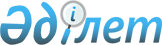 Об утверждении стандарта организации оказания хирургической (абдоминальной, торакальной, колопроктологической) помощи в Республике КазахстанПриказ Министра здравоохранения Республики Казахстан от 20 марта 2023 года № 41. Зарегистрирован в Министерстве юстиции Республики Казахстан 20 марта 2023 года № 32111
      В соответствии с подпунктом 32) статьи 7 Кодекса Республики Казахстан "О здоровье народа и системе здравоохранения" ПРИКАЗЫВАЮ:
      1. Утвердить стандарт организации оказания хирургической (абдоминальной, торакальной, колопроктологической) помощи в Республике Казахстан согласно приложению к настоящему приказу.
      2. Признать утратившим силу приказ Министра здравоохранения Республики Казахстан от 20 февраля 2020 года № ҚР ДСМ-11/2020 "Об утверждении Стандарта организации оказания хирургической (абдоминальной, торакальной, колопроктологической) помощи в Республике Казахстан" (зарегистрирован в Реестре государственной регистрации нормативных правовых актов под №20069).
      3. Департаменту организации медицинской помощи Министерства здравоохранения Республики Казахстан в установленном законодательством Республики Казахстан порядке обеспечить:
      1) государственную регистрацию настоящего приказа в Министерстве юстиции Республики Казахстан;
      2) размещение настоящего приказа на интернет-ресурсе Министерства здравоохранения Республики Казахстан после его официального опубликования;
      3) в течение десяти рабочих дней после государственной регистрации настоящего приказа представление в Юридический департамент Министерства здравоохранения Республики Казахстан сведений об исполнении мероприятий, предусмотренных подпунктами 1) и 2) настоящего пункта.
      4. Контроль за исполнением настоящего приказа возложить на курирующего вице-министра здравоохранения Республики Казахстан.
      5. Настоящий приказ вводится в действие по истечении десяти календарных дней после дня его первого официального опубликования. Стандарт организации оказания хирургической (абдоминальной, торакальной, колопроктологической) помощи в Республике Казахстан Глава 1. Общие положения
      1. Настоящий Стандарт организации оказания хирургической (абдоминальной, торакальной, колопроктологической) помощи в Республике Казахстан (далее – Стандарт) разработан в соответствии с подпунктом 32) статьи 7 Кодекса Республики Казахстан "О здоровье народа и системе здравоохранения" (далее – Кодекс) и устанавливает требования и правила к организации оказания хирургической (абдоминальной, торакальной, колопроктологической) (далее - хирургической) помощи в Республике Казахстан.
      2. Термины и определения, используемые в настоящем Стандарте:
      1) профильный специалист – медицинский работник с высшим медицинским образованием, имеющий сертификат в области здравоохранения;
      2) научная организация в области здравоохранения (далее – научная организация) – национальный центр, научный центр или научно-исследовательский институт, осуществляющие научную, научно-техническую и инновационную деятельность в области здравоохранения, а также медицинскую, фармацевтическую и (или) образовательную деятельность;
      3) организация здравоохранения – юридическое лицо, осуществляющее деятельность в области здравоохранения;
      4) динамическое наблюдение – систематическое наблюдение за состоянием здоровья пациента, а также оказание необходимой медицинской помощи по результатам данного наблюдения;
      5) высокотехнологичная медицинская услуга (далее – ВТМУ) – услуга, оказываемая профильными специалистами при заболеваниях, требующих использования инновационных, ресурсоемких и (или) уникальных методов диагностики и лечения;
      6) плановая медицинская помощь – медицинская помощь, оказываемая при заболеваниях и состояниях, не сопровождающихся угрозой жизни пациента, отсрочка оказания которой на определенное время не повлечет за собой ухудшение состояния пациента, а также при проведении профилактических мероприятий;
      7) неотложная медицинская помощь – медицинская помощь, оказываемая при внезапных острых заболеваниях и состояниях, обострении хронических заболеваний, не представляющих явную угрозу жизни пациента;
      8) клинический протокол (далее – КП) – научно доказанные рекомендации по профилактике, диагностике, лечению, медицинской реабилитации и паллиативной медицинской помощи при определенном заболевании или состоянии пациента;
      9) медицинская авиация – предоставление скорой медицинской помощи в экстренной форме населению с привлечением воздушного транспорта;
      10) первичный уровень оказания медицинской помощи – оказание медицинской помощи специалистами первичной медико-санитарной помощи в амбулаторных, стационарозамещающих условиях и на дому;
      11) вторичный уровень оказания медицинской помощи – оказание медицинской помощи профильными специалистами, осуществляющими специализированную медицинскую помощь в амбулаторных, стационарозамещающих и стационарных условиях, в том числе по направлению специалистов, оказывающих медицинскую помощь на первичном уровне;
      12) третичный уровень оказания медицинской помощи – оказание медицинской помощи профильными специалистами, осуществляющими специализированную медицинскую помощь с применением высокотехнологичных медицинских услуг, в амбулаторных, стационарозамещающих и стационарных условиях, в том числе по направлению специалистов первичного и вторичного уровней;
      13) медицинские изделия – изделия медицинского назначения и медицинская техника;
      14) первичная медико-санитарная помощь (далее – ПМСП) – место первого доступа к медицинской помощи, ориентированной на нужды населения, включающей профилактику, диагностику, лечение заболеваний и состояний, оказываемых на уровне человека, семьи и общества;
      15) медицинская организация – организация здравоохранения, основной деятельностью которой является оказание медицинской помощи;
      16) система обязательного социального медицинского страхования (далее – система ОСМС) – совокупность норм и правил, устанавливаемых государством, регулирующих отношения между участниками системы обязательного социального медицинского страхования;
      17) пациент – физическое лицо, являющееся (являвшееся) потребителем медицинских услуг независимо от наличия или отсутствия у него заболевания или состояния, требующего оказания медицинской помощи;
      18) профилактика – комплекс медицинских и немедицинских мероприятий, направленных на предупреждение возникновения заболеваний, прогрессирования на ранних стадиях болезней и контролирование уже резвившихся осложнений, повреждений органов и тканей;
      19) гарантированный объем бесплатной медицинской помощи (далее – ГОБМП) – объем медицинской помощи, предоставляемой за счет бюджетных средств;
      20) экстренная медицинская помощь – медицинская помощь, оказываемая при внезапных острых заболеваниях и состояниях, обострении хронических заболеваний, требующих безотлагательного медицинского вмешательства для предотвращения существенного вреда здоровью и (или) устранения угрозы жизни.
      3. К организациям здравоохранения, оказывающим хирургическую помощь, относятся:
      1) организации здравоохранения, оказывающие медицинскую помощь в амбулаторных условиях;
      2) организации здравоохранения, научные организации, оказывающие медицинскую помощь в стационарных условиях, имеющие в своем составе хирургические отделения (отделения общей и (или) торакальной хирургии, колопроктологическое отделение и (или) специализированные отделения) и (или) койки (общей и (или) торакальной хирургии, колопроктологические).
      В составе хирургических отделений районных и городских больниц развертываются койки по профилям "хирургические для взрослых", "гнойные хирургические для взрослых" "проктологические для взрослых".
      В составе многопрофильных городских и (или) областных больниц в зависимости от мощности, количества обслуживаемого населения развертываются хирургические, гнойные хирургические, проктологические отделения. При отсутствии самостоятельных гнойных хирургических, проктологических отделений, в составе хирургических отделений развертываются койки по профилям "гнойные хирургические для взрослых" "проктологические для взрослых", "торакальные хирургические для взрослых".
      4. Основными задачами и направлениями деятельности организаций, оказывающих хирургическую помощь, являются:
      1) организация и проведение мероприятий, направленных на профилактику и раннюю диагностику хирургических заболеваний, травм органов грудной клетки и брюшной полости, профилактику инвалидизации и смертности от них;
      2) оказание специализированной медицинской помощи пациентам с хирургическими заболеваниями, травмами органов грудной клетки и брюшной полости, с применением современных технологий и методов диагностики и лечения, в том числе ВТМУ, основанных на принципах доказательной медицины, с соблюдением преемственности на всех этапах оказания медицинской помощи.
      5. Штатная численность организаций здравоохранения, оказывающих хирургическую помощь населению, устанавливается согласно приложению 1 к настоящему Стандарту.
      6. Оснащение организаций здравоохранения, оказывающих хирургическую помощь, медицинскими изделиями осуществляется согласно приложению 2 к настоящему Стандарту (далее – приложение 2).
      7. Хирургическая помощь оказывается:
      в рамках ГОБМП (в соответствии с постановлением Правительства Республики Казахстан от 16 октября 2020 года № 672 "Об утверждении перечня гарантированного объема бесплатной медицинской помощи и признании утратившими силу некоторых решений Правительства Республики Казахстан");
      в системе ОСМС (в соответствии с постановлением Правительства Республики Казахстан от 20 июня 2019 года № 421 "Об утверждении перечня медицинской помощи в системе обязательного социального медицинского страхования");
      на платной основе в соответствии с приказом Министра здравоохранения Республики Казахстан от 29 октября 2020 года № ҚР ДСМ-170/2020 "Об утверждении правил оказания платных услуг субъектами здравоохранения и типовой формы договора по предоставлению платных медицинских услуг (помощи)" (зарегистрирован в Реестре государственной регистрации нормативных правовых актов под № 21559).
      8. Хирургическая помощь оказывается в амбулаторных, стационарозамещающих и стационарных условиях, на дому, в экстренной и плановой формах, организациями здравоохранения, имеющими лицензию на осуществление медицинской деятельности, незавимисо от формы собственности и ведомственной принадлежности. Глава 2. Порядок организации оказания хирургической помощи Параграф 1. Порядок организации оказания хирургической помощи в амбулаторных условиях
      9. Хирургическая помощь в амбулаторных условиях оказывается на первичном и вторичном уровнях оказания медицинской помощи.
      10. На первичном уровне оказания медицинской помощи специалист ПМСП:
      1) при обращении пациентов с жалобами и симптомами хирургических заболеваний и травмами органов грудной клетки и брюшной полости назначает диагностические исследования согласно приложения 3 к настоящему Стандарту (далее – приложение 3) и направляет их к профильному специалисту по специальности "общая хирургия" (далее – хирург) организации здравоохранения, оказывающей медицинскую помощь на вторичном уровне (районной и (или) городской поликлиники) для уточнения диагноза и получения консультативно-диагностической помощи;
      2) проводит медицинские манипуляции согласно приложению 3 и осуществляет динамическое наблюдение за пациентами с установленным диагнозом хирургических заболеваний, травм органов грудной клетки и брюшной полости в соответствии с КП и рекомендациямихирурга;
      3) направляет по показаниям на госпитализацию.
      На первичном уровне оказания медицинской помощи пациенты с хирургическими заболеваниями обеспечиваются лекарственными средствами и медицинскими изделиями в соответствии с приказом Министра здравоохранения Республики Казахстан от 5 августа 2021 года № ҚР ДСМ-75 "Об утверждении перечня лекарственных средств и медицинских изделий для бесплатного и (или) льготного амбулаторного обеспечения отдельных категорий граждан Республики Казахстан с определенными заболеваниями (состояниями)"(зарегистрирован в Реестре государственной регистрации нормативных правовых актов под № 23885).
      11. Хирургическая помощь в амбулаторных условиях на вторичном уровне оказания медицинской помощи предоставляется в виде консультативно-диагностической помощи в два этапа.
      На первом этапе пациент осматривается хирургом районной, межрайонной, городской поликлиники (далее – поликлиника). После осмотра хирург поликлиники:
      1) назначает диагностические исследования пациента согласно приложению 3 с целью постановки диагноза, дифференциальной диагностики;
      2) проводит медицинские манипуляции согласно приложению 3 и в соответствии с КП;
      3) по показаниям направляет к хирургу поликлиники (при наличии в штатах) и (или) консультативно-диагностического центра многопрофильной городской и (или) многопрофильной больницы, прошедшему подготовку по специальностям "абдоминальная хирургия, торакальная хирургия, колопроктология" (далее – профильный хирург);
      4) направляет на госпитализацию по экстренным показаниям для оказания специализированной медицинской помощи, в том числе с применением ВТМУ в стационарозамещающих и стационарных условиях;
      5) направляет на плановую госпитализацию для оказания специализированной медицинской помощи, в том числе с применением ВТМУ в стационарозамещающих и стационарных условиях;
      6) проводит экспертизу временной нетрудоспособности, выдача листа или справки о временной нетрудоспособности, в соответствии с приказом Министра здравоохранения Республики Казахстан от 18 ноября 2020 года № ҚР ДСМ-198/2020 "Об утверждении правил проведения экспертизы временной нетрудоспособности, а также выдачи листа или справки о временной нетрудоспособности" (далее – приказ № ҚР ДСМ-198/2020) (зарегистрирован в Реестре государственной регистрации нормативных правовых актов под № 21660).
      Хирург поликлиники:
      оформляет и ведет учетную документацию в соответствии с приказом исполняющего обязанности Министра здравоохранения Республики Казахстан от 30 октября 2020 года № ҚР-ДСМ -175/2020 "Об утверждении форм учетной документации в области здравоохранения, а также инструкций по их заполнению" (далее – приказ № ҚР-ДСМ -175/2020), (зарегистрирован в Реестре государственной регистрации нормативных правовых актов под № 21579) и отчетной документации в соответствии с приказом Министра здравоохранения Республики Казахстан от 22 декабря 2020 года № ҚР ДСМ-313/2020 "Об утверждении форм отчетной документации в области здравоохранения" (далее – приказ № ҚР ДСМ-313/2020) (зарегистрирован в Реестре государственной регистрации нормативных правовых актов под № 21879);
      ведет наблюдение в послеоперационном периоде за пациентами, выписанными из стационара;
      осуществляет динамическое (диспансерное) наблюдение за пациентами с хирургическими заболеваниями.
      Продолжительность динамического (диспансерного) наблюдения определяется индивидуально. Срок наблюдения за пациентами, перенесшими полостные операции (органов грудной и брюшной полостей) составляет не менее 6 месяцев.
      12. На втором этапе пациент осматривается профильным хирургом.
      После осмотра профильный хирург:
      1) назначает диагностические исследования согласно приложению 3 с целью уточнения диагноза, дифференциальной диагностики;
      2) назначает лечение в соответствии с КП;
      3) дает рекомендации для наблюдения и лечения в амбулаторных условиях на первом этапе;
      4) направляет на госпитализацию по экстренным показаниям для оказания специализированной медицинской помощи, в том числе с применением ВТМУ, в стационарозамещающих и (или) стационарных условиях;
      5) направляет на плановую госпитализацию для оказания специализированной медицинской помощи, в том числе с применением ВТМУ, в стационарозамещающих и (или) стационарных условиях;
      6) проводит экспертизу временной нетрудоспособности, выдача листа или справки о временной нетрудоспособности, в соответствии с приказом № ҚР ДСМ-198/2020);
      7) оформляет и ведет учетную документацию в соответствии с приказом № ҚР-ДСМ -175/2020), и отчетную документацию в соответствии с приказом № ҚР ДСМ-313/2020 Параграф 2. Порядок организации оказания хирургической помощи в стационарозамещающих условиях
      13. Хирургическая помощь в стационарозамещающих условиях оказывается в случаях, не требующих круглосуточного медицинского наблюдения и лечения и предусматривающих медицинское наблюдение и лечение в дневное время с предоставлением койко-места, на вторичном уровне оказания медицинской помощи.
      14. Для оказания хирургической помощи в стационарозамещающих условиях при организациях здравоохранения, оказывающих медицинскую помощь в амбулаторных условиях (районных и городских поликлиниках) организуются центры амбулаторной хирургии (далее – ЦАХ).
      При организациях здравоохранения, оказывающих медицинскую помощь в стационарных условиях (районных, многопрофильных центральных районных, городских, многопрофильных городских и (или) областных больницах, научных организациях) организуются дневные хирургические стационары (далее – ДХС).
      15. Госпитализация в ЦАХ и ДХС осуществляется по направлению специалистов первичного и вторичного уровней оказания медицинской помощи с результатами диагностических исследований и консультативным заключением хирурга и (или) профильного хирурга.
      16. Показаниями для госпитализации в ЦАХ и ДХС являются:
      лечение основного заболевания, послужившего причиной направления;
      проведение комплексной диагностики хирургических заболеваний;
      послеоперационное наблюдение после хирургических вмешательств в стационарных условиях.
      17. Противопоказаниями к направлению в ЦАХ и ДХС для проведения хирургического вмешательства являются:
      1) наличие:
      в анамнезе аллергических реакций на препараты для местной и регионарной анестезии, нарушений психического здоровья, в том числе, связанных с употреблением психоактивных веществ,
      сопутствующих хронических заболеваний в стадии декомпенсации;
      специфических инфекций, дерматитов и экзем в состоянии обострения;
      2) неудовлетворительные жилищно-бытовые условия и отсутствие условий для ухода за оперированным пациентом.
      18. В ЦАХ и ДХС не проводятся оперативные вмешательства, требующие:
      продленной вентиляции легких;
      наблюдения пациента в условиях реанимационного отделения;
      длительного послеоперационного наблюдения (более 12 часов).
      19. Хирургическая помощь в стационарозамещающих условиях включает:
      1) осмотр врача, консультации профильных специалистов по показаниям;
      2) диагностические услуги, в том числе лабораторные, инструментальные и патологоанатомические (гистологические исследования операционного и биопсийного материала, цитологические исследования) согласно КП;
      3) лечение основного заболевания, послужившего причиной направления в ЦАХ и ДХС, согласно КП;
      4) обеспечение кровью, ее компонентами в соответствии с приказом Министра здравоохранения Республики Казахстан от 20 октября 2020 года № ҚР ДСМ-140/2020 "Об утверждении номенклатуры, правил заготовки, переработки, контроля качества, хранения, реализации крови и ее компонентов, а также Правил переливания крови, ее компонентов" (далее – приказ № ҚР ДСМ-140/2020) (зарегистрирован в Реестре государственной регистрации нормативных правовых актов под № 21478);
      5) проведение экспертизы временной нетрудоспособности, выдачу листа или справки о временной нетрудоспособности, в соответствии приказом № ҚР ДСМ-198/2020;
      6) оформление и ведение учетной документации в соответствии с приказом № ҚР-ДСМ -175/2020 и отчетной документации в соответствии с приказом № ҚР ДСМ-313/2020.
      Хиругические операции в стационарозамещающих условиях проводятся по перечню согласно приложению 4 к настоящему Стандарту.
      20. При отсутствии возможности проведения дополнительных исследований, ухудшении состояния в условиях ЦАХ пациенту оказывается неотложная медицинская помощь и при наличии медицинских показаний пациент направляется для продолжения лечения в круглосуточный стационар.
      При возникновении состояний, требующих круглосуточного наблюдения в первые сутки после оперативного вмешательства, в условиях ДХС организуется круглосуточный пост с врачом и медицинской сестрой. Перевод в круглосуточный стационар осуществляется на вторые сутки при сохранении состояния, требующего круглосуточного наблюдения.
      21. При улучшении состояния и необходимости продолжения лечения, не требующего наблюдения в стационарозамещающих условиях, пациент направляется на дальнейшее лечение в амбулаторных условиях. Параграф 3. Порядок организации оказания хирургической помощи в стационарных условиях
      22. Хирургическая помощь в стационарных условиях, предусматривающих круглосуточное медицинское наблюдение, лечение, уход, а также предоставление койко-места с питанием, оказывается в плановом порядке по направлению специалистов первичного и вторичного уровней оказания медицинской помощи и в экстренном порядке независимо от наличия направления.
      Госпитализация осуществляется согласно приказу Министра здравоохранения Республики Казахстан от 24 марта 2022 года № ҚР ДСМ-27 "Об утверждении Стандарта оказания медицинской помощи в стационарных условиях в Республике Казахстан" (зарегистрирован в Реестре государственной регистрации нормативных правовых актов под №27218).
      23. С учетом географической доступности, кадровых и материально-технических ресурсов, объемов потребления медицинской помощи населением, степени риска оказания оперативного вмешательства, хирургическая помощь в стационарных условиях оказывается по уровням регионализации:
      на первом уровне – районными, номерными районными больницами;
      на втором уровне – многопрофильными центральными районными и (или) городскими больницами;
      на третьем уровне – городскими многопрофильными, областными многопрофильными больницами;
      на четвертом уровне – республиканскими научными организациями;
      24. Хирургическая помощь в стационарных условиях включает:
      1) ежедневный осмотр врачом,
      2) осмотр заведующим отделением при поступлении и в последующем по необходимости;
      3) консультации профильных специалистов (при наличии показаний);
      4) диагностические услуги, в том числе лабораторные, инструментальные и патологоанатомические (гистологические исследования операционного и биопсийного материала, цитологические исследования) согласно КП;
      5) лечение основного заболевания, послужившего причиной госпитализации;
      6) обеспечение кровью, ее компонентами в соответствии с приказом № ҚР ДСМ-140/2020;
      7) проведение экспертизы временной нетрудоспособности, выдача листа или справки о временной нетрудоспособности, в соответствии приказом № ҚР ДСМ-198/2020;
      8) оформление и ведение учетной документации в соответствии с приказом № ҚР-ДСМ -175/2020) и отчетной документации в соответствии с приказом № ҚР ДСМ-313/2020.
      25. Хиругические операции в стационарных условиях проводятся по уровням регионализации согласно приложению 5 к настоящему стандарту.
      При поступлении пациента, не соответствующего по тяжести уровню регионализации и отсутствии возможности лечения на данном уровне, проводятся:
      оценка риска развития хирургических осложнений,
      оценка возможности транспортировки,
      меры по стабилизации состояния пациента и подготовки к переводу в организацию здравоохранения более высокого уровня, согласно регионализации.
      26. Оперативное вмешательство по экстренным показаниям в стационаре проводится немедленно после установления диагноза и определения показаний к операции, согласно КП.
      Оперативное вмешательство по срочным показаниям в стационаре проводится в ближайшие сутки после установления диагноза и определение показаний к операции, согласно КП.
      27. В целях своевременного оказания медицинской помощи и недопущения летальности от желудочно-кишечных кровотечений в организациях здравоохранения третьего уровня регионализации организуются центры эндоскопического гемостаза (далее – ЭГ), оснащенные видеогастроскопами, медицинскими изделиями и гемостатистическими препаратами согласно КП.
      В организациях здравоохранения первого и второго уровней регионализации ЭГ гемостаз осуществляется обученными методам ЭГ специалистами (хирургом, эндоскопистом и средним медицинским работником).
      При отсутствии оборудования и (или) обученных специалистов для проведения ЭГ в организации здравоохранения первого и второго уровней регионализации направляются мобильные бригады из организаций здравоохранения третьего уровня регионализации в составе хирурга, эндоскописта и среднего медицинского работника.
      28. На базе организаций здравоохранения третьего уровня регионализации организуются центры декомпрессии желчных путей при механической желтухе и чрескожного дренирования жидкостных скоплений брюшной полости, оснащенные дуоденоскопами, медицинскими изделиями и гемостатистическими препаратами согласно КП.
      Пациенты из организаций здравоохранения первого и второго уровней регионализации, нуждающиеся в декомпрессии желчных путей при механической желтухе и чрескожном дренировании жидкостных скоплений брюшной полости, переводятся в организации здравоохранения третьего уровня регионализации.
      29. Хирургическая помощь в стационарных условиях на третичном уровне оказания медицинской помощи оказывается организациями здравоохранения, имеющими заключение о соответствии организации здравоохранения к предоставлению высокотехнологичной медицинской помощи.
      Направление пациентов для получения помощи на третичном уровне оказания медицинской помощи осуществляется в соответствии с приказом Министра здравоохранения Республики Казахстан от 8 декабря 2020 года № ҚР ДСМ-238/2020 "Об утверждении правил оказания специализированной, в том числе высокотехнологичной медицинской помощи" (далее – приказ № ҚР ДСМ-238/2020) (зарегистрирован в Реестре государственной регистрации нормативных правовых актов под № 21746). Параграф 4. Порядок организации оказания хирургической помощи на дому
      30. Медицинская помощь пациентам с хирургическими заболеваниями на дому оказывается специалистами ПМСП при вызове, активном патронаже, организации лечения на дому (стационар на дому).
      31. Специалист ПМСП при оказании помощи на дому осматривает пациента, корректирует проводимые диагностические исследования и лечение, при необходимости назначает дополнительные лабораторные, инструментальные исследования и консультации профильных специалистов по показаниям, руководствуясь КП. Глава 3. Порядок организации оказания хирургической помощи в экстренной и плановой формах
      32. Медицинская помощь в экстренной форме оказывается при хирургических заболеваниях при состояниях, требующих безотлагательного медицинского вмешательства для предотвращения существенного вреда здоровью и (или) устранения угрозы жизни:
      медицинским работником по месту обращения пациента в амбулаторных условиях;
      бригадой скорой помощи, обслуживающей вызов,
      в стационарных условиях по направлению специалистов первичного и вторичного уровней оказания медицинской помощи, специалистов скорой медицинской помощи или по самообращению.
      33. При отсутствии профильного специалиста по месту нахождения пациента осуществляется доставка специалистов вторичного и третичного уровней оказания медицинской помощи или транспортировка пациента в медицинские организации, оказывающим медицинскую помощь на вторичном и третичном уровнях, с привлечением медицинской авиации в соответствии с приказом Министра здравоохранения Республики Казахстан от 30 ноября 2020 года № ҚР ДСМ-225/2020 "Об утверждении правил оказания скорой медицинской помощи, в том числе с привлечением медицинской авиации" (зарегистрирован в Реестре государственной регистрации нормативных правовых актов под № 21713).
      34. В плановой форме медицинская помощь при хирургических заболеваниях, оказывается в случаях и при состояниях, не сопровождающихся угрозой жизни пациента, отсрочка оказания которой на определенное время не повлечет за собой ухудшение состояния пациента. Штатная численность организаций здравоохранения, оказывающих хирургическую помощь
      В организациях здравоохранения, оказывающих медицинскую помощь в амбулаторных условиях, устанавливается 1 (одна) должность врача-хирурга на 15 тысяч населения. На 1 (одну) должность врача-хирурга устанавливаются 2 (две) должности медицинской сестры, 1 (одна) должность перевязочной медицинской сестры.
      В организациях здравоохранения, оказывающих медицинскую помощь в стационарных условиях, устанавливается не менее 1 (одной) должности врача-хирурга на 20 коек. На 1 (один) круглосуточный пост на 20 коек устанавливаются не менее 3 (трех) должностей медицинской сестры. Заведующий отделением назначается из расчета 1 (одна) должность на 40 коек.
      Должность медицинской сестры перевязочной устанавливается из расчета не менее 1 (одной) должности на 30 коек, процедурной медицинской сестры не менее 1 (одной) должности на 20 коек, операционной медицинской сестры не менее 1 (одной) должности на 20 коек. Должность старшей операционной медицинской сестры устанавливается при наличии не менее 3 должностей операционных медицинских сестер и медицинских сестер перевязочной. Оснащение организаций здравоохранения, оказывающих хирургическую помощь в амбулаторных условиях
      * - оснащение функционального блока (кабинета, перевязочной) при его наличии в структуре организации здравоохранения;
      В случае наличия в структуре организации здравоохранения 2 и более одинаковых функциональных блоков оснащение осуществляется для каждого функционального блока.
      Таблица 2 Оснащение организаций здравоохранения, оказывающих хирургическую помощь в стационарных условиях*
      * - оснащение функционального блока (кабинета, перевязочной) при его наличии в структуре организации здравоохранения;
      В случае наличия в структуре организации здравоохранения 2 и более одинаковых функциональных блоков оснащение осуществляется для каждого функционального блока.
      Таблица 3 Оснащение организаций здравоохранения, оказывающих хирургическую торакальную помощь в стационарных условиях* Перечень диагностическихисследований и медицинских манипуляций, оказываемых пациентам с хирургическими заболеваниями в амбулаторных условиях*
      *Объем обследования зависит от диагноза, уровня оснащенности и кадровой обеспеченности медицинской организации Хирургические операции, проводимые в стационарозамещающих условиях
      * ЦАХ - центр амбулаторной хирургии, организуется при организациях здравоохранения, оказывающих медицинскую помощь в амбулаторных условиях (районных и городских поликлиниках);
      ** ДХС – дневной хирургический стационар, организуется при организациях здравоохранения, оказывающих медицинскую помощь в стационарных условиях (районных, многопрофильных центральных районных, городских, многопрофильных городских и (или) областных больницах, научных организациях). Операции, проводимые встационарных условиях по уровням регионализации
      Первый уровень* - районные, номерные районные больницы
      Второй уровень** - многопрофильные центральные районные, городские больницы;
      Третий уровень*** - многопрофильные городские и (или) областные больницы;
      Четвертый уровень**** - республиканские научные организации
					© 2012. РГП на ПХВ «Институт законодательства и правовой информации Республики Казахстан» Министерства юстиции Республики Казахстан
				
      Министр здравоохраненияРеспублики Казахстан 

А. Ғиният
Приложение к приказу
Министр здравоохранения
Республики Казахстан
от 20 марта 2023 года № 41Приложение 1к стандарту организации оказания
хирургической (общей, абдоминальной,
торакальной, колопроктологической)
помощи в Республике КазахстанПриложение 2
к стандарту организации оказания
хирургической (общей, абдоминальной,
торакальной, колопроктологической) помощи
в Республике КазахстанТаблица 1
№
Наименование медицинских издедий
Минимальное количество
Оснащение организации здравоохранения, оказывающей хирургическую помощь в амбулаторных условиях *
Оснащение организации здравоохранения, оказывающей хирургическую помощь в амбулаторных условиях *
Оснащение организации здравоохранения, оказывающей хирургическую помощь в амбулаторных условиях *
Кабинет хирурга
Кабинет хирурга
Кабинет хирурга
1.
Кушетка медицинская смотровая
1
2
Ширма медицинская
1
3
Шкаф медицинский 2-х створчатый для документации
1
4
Шкаф медицинский для спецодежды
1
5
Ростомер
1
6
Весы медицинские
1
7
Лента измерительная
1
8
Лоток почкообразный
1
9
Секундомер
1
10
Термометр медицинский
5
11
Прибор для измерения артериального давления (тонометр)
1
12
Стетофонендоскоп
1
13
Шпатель медицинский
10
14
Негатоскоп
1
15
Облучатель бактерицидный стационарный
1
Перевязочная
1
1
Кушетка медицинская
1
2
Ширма медицинская
1
3
Шкаф медицинский двухстворчатый
1
4
Шкаф для медицинских препаратов группы "А" и "В"
1
5
Шкаф медицинский одностворчатый
1
6
Стол перевязочный
1
7
Стол для операций и манипуляций на руке
1
8
Стол для наложения гипсовых повязок
1
9
Лента измерительная
1
10
Лоток почкообразный
1
11
Прибор для измерения артериального давления (тонометр)
1
12
Шпатель медицинский
10
13
Набор для оказания скорой и неотложной медицинский помощи
1
14
Автоматический дефибриллятор с функцией контроля качества непрямого массажа сердца
1
15
Аптечка для профилактики заражения СПИДом персонала
1
16
Жгут кровоостанавливающий
3
17
Зажим для прикрепления операционного белья
8
18
Зажим для эластичных трубок
2
19
Зажим кровоостанавливающий (разные)
30
20
Зажим кровоостанавливающий типа "москит"
8
21
Зеркало ректальное
4
22
Зонд хирургический желобоватый (разные)
8
23
Зонд хирургический пуговчатый (разные)
8
24
Игла для взятия крови
5
25
Игла хирургическая (разные)
По потребности
26
Иглодержатель общехирургический
3
27
Игольник металлический
2
28
Катетер резиновый или полимерный (набор)
2
29
Катетер уретральный женский (набор)
8
30
Катетер уретральный мужской (набор)
2
31
Корцанг прямой
3
32
Корцанг изогнутый
3
33
Крючок трахеотомический острый
2
34
Крючок хирургический двузубый тупой
2
35
Крючок хирургический двузубый острый
2
36
Кусачки костные типа Листона с удлиненными ручками
1
37
Отсасыватель хирургический
1
38
Пипетка глазная
По потребности
39
Пинцет анатомический
12
40
Пинцет хирургический
12
41
Пинцет зубчато-лапчатый
9
42
Пинцет для наложения и снятия металлических скобок
2
43
Пила для разрезания гипсовых повязок
2
44
Биксодержатель
1
45
Коробка стерилизационная круглая
По потребности
46
Стол для стерильных инструментов
1
47
Столик инструментальный передвижной
1
48
Скальпель (набор)
15
49
Табурет медицинский винтовой
1
50
Языкодержатель
1
51
Троакар медицинский (набор)
2
52
Распатор медицинский для общей хирургии (разные)
6
53
Роторасширитель
1
54
Набор инструментов для снятия и наложения гипса
1
55
Шина для переломов ключицы
1
56
Шина для фиксации кисти и пальцев
2
57
Шина проволочная для верхних и нижних конечностей
2
58
Шина транспортная для нижних конечностей
1
59
Набор ножниц для разрезания гипсовых повязок
1
60
Шина проволочная (лестничная) для верхних и нижних
конечностей
12
61
Щипцы тампонные носовые
1
62
Щипцы для отгибания краев гипсовых повязок
1
63
Шкаф для медикаментов стеклянный
1
64
Головодержатель (воротник Шанца)
1
65
Малый набор хирургический для амбулаторной помощи
2
66
Камера для хранения стерильного инструмента
1
67
Биксы для хранения стерильного материала
3
68
Светильник стационарный
1
69
Светильник медицинский бестеневой передвижной
1
70
Облучатель бактерицидный передвижной (стационарный)
1
71
Набор инструментов для снятия и наложения гипса
1
72
Контейнер безопасной утилизации
2
Кабинет эндоскописта
Кабинет эндоскописта
Кабинет эндоскописта
1
Видеогастроскоп
1
2
Видеобронхоскоп
1
3
Видеодуоденоскоп
1
4
Видеоколоноскоп
5
Машина для сушки эндоскопов
1
6
Машина моечная для гибких эндоскопов
1
7
Негатоскоп
1
8
Распылитель анестезирующих веществ
1
9
Облучатель бактерицидный стационарный
1
№
Наименование медицинских изделий
Минимальное количество
1
Кабинет хирурга в приемном отделении
Кабинет хирурга в приемном отделении
2
Кушетка медицинская смотровая
1
3
Ширма медицинская
1
4
Шкаф медицинский 2-х створчатый для документации
1
5
Шкаф медицинский для одежды
1
6
Лента измерительная
1
7
Лоток почкообразный
1
8
Термометр медицинский
5
9
Прибор для измерения артериального давления (тонометр)
1
10
Стетофонендоскоп
1
11
Шпатель
10
12
Негатоскоп
1
13
Облучатель бактерицидный стационарный
1
Перевязочная (отдельно для обработки чистых и гнойных ран)
Перевязочная (отдельно для обработки чистых и гнойных ран)
1
Кушетка медицинская
1
2
Ширма медицинская
1
3
Шкаф медицинский двухстворчатый
1
4
Шкаф для медицинских препаратов группы "А" и "В"
1
5
Шкаф медицинский одностворчатый
1
6
Стол перевязочный
1
7
Стол для операций и манипуляций на руке
1
8
Лента измерительная
1
9
Лоток почкообразный
1
10
Секундомер
1
11
Термометр медицинский
5
12
Прибор для измерения артериального давления (тонометр)
1
13
Стетофонендоскоп
1
14
Емкость для термометров и шпателей
2
15
Набор для оказания скорой и неотложной медицинский помощи
1
16
Автоматический дефибриллятор с функцией контроля качества непрямого массажа сердца
1
17
Жгут кровоостанавливающий
3
18
Зажим для прикрепления операционного белья
8
19
Зажим для эластичных трубок
2
20
Зажим кровоостанавливающий (разные)
30
21
Зажим кровоостанавливающий типа "Москит"
8
22
Зеркало ректальное
4
23
Зонд хирургический желобоватый (разные)
8
24
Зонд хирургический пуговчатый (разные)
8
25
Зонд Блэкмора
5
26
Игла хирургическая (разные)
По потребности
27
Иглодержатель общехирургический
3
28
Игольник металлический
2
29
Катетер резиновый или полимерный (набор)
2
30
Катетер уретральный женский (набор)
8
31
Катетер уретральный мужской (набор)
2
32
Корцанг прямой
3
33
Корцанг изогнутый
3
34
Крючок трахеотомический острый
2
35
Крючок хирургический двузубый тупой
2
36
Крючок хирургический двузубый острый
2
37
Кусачки костные типа Листона с удлиненными ручками
1
38
Отсасыватель хирургический
1
39
Пипетка глазная
По потребности
40
Пинцет анатомический
12
41
Пинцет хирургический
12
42
Пинцет зубчато-лапчатый
9
43
Пинцет для наложения и снятия металлических скоб
2
44
Пила для разрезания гипсовых повязок
2
45
Биксодержатель
1
46
Коробка стерилизационная круглая
По потребности
47
Холодильник для хранения медицинских препаратов
1
48
Контейнер для обработки медицинских инструментов
6
49
Стол для стерильного инструмента
1
50
Столик инструментальный передвижной
1
51
Скальпель (набор)
15
52
Табурет медицинский винтовой
1
53
Языкодержатель
54
Троакар медицинский (набор)
2
55
Распатор медицинский для общей хирургии (разные)
6
56
Роторасширитель
1
57
Чемодан-укладка неотложной помощи (при кровотечениях, аафилактическом шоке)
1
58
Шина проволочная (лестничная) для верхних и нижних
Конечностей
12
59
Щипцы тампонные носовые
1
60
Щипцы для отгибания краев гипсовых повязок
1
61
Шкаф для медикаментов стеклянный
1
62
Штатив для длительных вливаний
2
63
Головодержатель (воротник Шанца)
1
64
Малый набор хирургический для амбулаторной помощи
2
65
Камера для хранения стерильного инструмента
1
66
Биксы для хранения стерильного материала
3
67
Светильник стационарный
1
68
Светильник медицинский бестеневой передвижной
1
69
Облучатель бактерицидный передвижной (стационарный)
1
70
Набор инструментов для снятия и наложения гипса
1
71
Кресло-каталка
2
Гипсовая перевязочная
Гипсовая перевязочная
Гипсовая перевязочная
1
Кушетка медицинская
1
2
Ширма медицинская
1
3
Шкаф для перевязочных и лекарственных средств
1
4
Шкаф медицинский для одежды
1
5
Лента измерительная
1
6
Пеленальный столик
1
7
Светильник стационарный
1
8
Стол для наложения гипсовых повязок
1
9
Набор инструментов для снятия и наложения гипса
1
10
Шина для лечения переломов ключицы
1
11
Шина для фиксации кисти и пальцев
2
12
Шина проволочная для верхних и нижних конечностей
2
13
Шина транспортная для нижних конечностей
1
14
Набор ножниц для разрезания гипсовых повязок
1
15
Облучатель бактерицидный стационарный
1
Предоперационная
Предоперационная
1
Автоклав
1
2
Ванна ультразвуковая для мытья инструментов
1
3
Тележка для перевозки больных (каталка)
1
4
Передвижной столик для бикса со стерильными салфетками для рук, емкости с пинцетом
1
5
Коробка стерилизационная
2
6
Биксы для стерильного материала
2
7
Светильник стационарный
1
8
Облучатель бактерицидный стационарный
1
Большая операционная (зал)
Большая операционная (зал)
Большая операционная (зал)
1
Анализатор международного отношения и протромбинового времени портативный
1
2
Подъемник для тяжелобольных
1
3
Стол для медикаментов
1
4
Столик анестезиологический
2
5
Столик для стерильного материала
1
6
Столик для инструментов металлический
2
7
Столик для инструментов на кронштейне передвижной
2
8
Табурет медицинский винтовой
2
9
Тележка медицинская многофункциональная
1
10
Шкаф для медикаментов группы А и Б
1
11
Шкаф для медикаментов стеклянный
1
12
Штатив для длительных вливаний
1
13
Биксодержатель
1
14
Коробка стерилизационная
3
15
Аппарат аспирационный типа Лавриновича
1
16
Аппарат для определения центрального венозного давления
1
17
Аппарат для высокочастотной электрохирургии
1
18
Аппарат для ингаляционного наркоза
1
19
Аппарат для локальной гипотермии
1
20
Аппарат лазерный хирургический
1
21
Аппарат малогабаритный криоультразвуковой хирургический
1
22
Аппарат рентгеновский диагностический передвижной
1
23
Аппарат для ультразвуковой диагностики портативный
1
24
Аспиратор
1
25
Дефибриллятор с функцией контроля непрямого массажа сердца
1
26
Диссектор-аспиратор ультразвуковой
1
27
Дренаж по Редону
По потребности
28
Дозатор лекарственных средств
1
29
Камера для хранения стерильного инструмента
2
30
Кислородный концентратор
1
31
Криодеструктор
1
32
Криораспылитель азотный
1
33
Ларингоскоп универсальный
1
34
Лапароскоп операционный с комплектом инструментов
1
35
Монитор гемодинамический
1
36
Морцеллятор
2
37
Набор для трудной интубации
1
38
Набор инструментов для трахеостомии
1
39
Негатоскоп
1
40
Периметр портативный
1
41
Плевроаспиратор
1
42
Рефлектор лобный (Симановского)
1
43
Светильник медицинский двухкупольный потолочный
2
44
Светильник медицинский бестеневой стационарный
2
45
Стойка видеоэндоскопическая в комплекте (в зависимости от вида операции, абдоминальные, торакальные, урологические, гинекологические, лор, нейрохирургические)
1
46
Стол операционный универсальный
1
47
Устройство автоматическое для сердечно-легочной реанимации
1
48
Электродерматом
1
49
Электрокоагулятор среднего класса (мощностью 200-250 вт)
1
50
Облучатель бактерицидный стационарный
2
51
Отсасыватель медицинский
1
52
Отсасыватель хирургический с электроприводом
1
53
Буж эластичный для расширения пищевода (набор)
10
54
Винт бедренный динамический с установочным инструментом
10
55
Винт мыщелковый динамический с установочным инструментом
1
56
Диссектор 5 мм
2
57
Долото плоское с граненой ручкой (набор)
6
58
Жгут кровоостанавливающий
2
59
Зонд Блэкмора
5
60
Зонд Шалькова №5, №10
5-5
61
Жом желудочный со щелью
5
62
Жом кишечный раздавливающий
4
63
Зажим для холангаографии 5 мм в комплекте
4
64
Зажим с зубцами для захвата тканей 5 мм
4
65
Зажим типа Бебкокк 10 мм
4
66
Зажимы разных видов на 10 мм
4
67
Зажимы разных видов на 5 мм
4
68
Зажим для прикрепления операционного белья к брюшине (разные)
40
69
Зажим для прикрепления операционного белья к коже (разные)
40
70
Зажим для резиновых трубок
5
71
Зажим желудочный эластичный изогнутый
6
72
Зажим желудочный эластичный прямой
6
73
Зажим кишечный эластичный изогнутый
10
74
Зажим кишечный эластичный прямой
10
75
Зажим кровоостанавливающий (разные)
150
76
Зажим кровоостанавливающий типа "Москит" (разные)
100
77
Зажим сосудистый (разные)
60
78
Зеркало влагалищное двустворчатое (комплект)
3
79
Зеркало влагалищное одностороннее (комплект)
2
80
Зеркало двустороннее Ричардсона
5
81
Зеркало для брюшной стенки большое
10
82
Зеркало для брюшной стенки малое
10
83
Зеркало для левой доли печени
2
84
Зеркало для мочевого пузыря
2
85
Зеркало для отведения печени
2
86
Зеркало для отведения печени большое
2
87
Зеркало ректальное двустворчатое операционное
2
88
Зеркало Федорова для отведения почек
2
89
Зеркало ректальное двустворчатое со сплошными губками
2
90
Зонд для желчных протоков и рассечения сфинктера (набор)
2
91
Зонд дуоденальный с металлической оливой
2
92
Зонд желобоватый (разные)
10
93
Зонд зобный с отверстием
3
94
Зонд - игла Боруша
2
95
Зонд хирургический пуговчатый (разные)
20
96
Зонд хирургический пуговчатый с ушком
5
97
Маточный зонд №4
3
98
Игла биопсийная
2
99
Игла Вереша
2
100
Игла Берси
5
101
Иглодержатель разборный
2
102
Инструмент для биполярной коагуляции в комплекте с разъемами (щипцы биполярные)
2
103
Инструмент для опускания и затягивания узла 5 мм
1
104
Инструменты для лапаротомии (набор)
2
105
Игла атравматическая (разные)
2
106
Игла для спинномозговой пункции (набор)
4
107
Игла лигатурная (разные)
10
108
Игла медицинская для взятия крови
10
109
Игла хирургическая (разные)
600
110
Игла хирургическая сосудистая (разные)
200
111
Иглодержатель (разные)
10
112
Игольник металлический
10
113
Инструмент для сближения ребер
1
114
Инструмент для наложения ручного циркулярного шва на крупные сосуды
2
115
Инструменты для ортопедотравматологических операций (набор)
1
116
Канюля пункционная с аспирацией
2
117
Кардиодилятатор для расширения пищевода
3
118
Катетер носоглоточный кислородный
2
119
Катетер носоглоточный секреторный (набор)
2
120
Катетер для отсасывания слизи
2
121
Катетер по Фогарти (набор)
200
122
Катетер резиновый (набор)
2
123
Катетер эластичный (набор)
2
124
Клемма (зажим) для захватывания кишечной стенки
12
125
Клемма для кровеносных сосудов изогнутая с насечкой (комплект)
12
126
Клемма для кровеносных сосудов прямая с насечкой (комплект)
12
127
Корнцанг изогнутый
20
128
Корнцанг прямой
20
129
Крючок пластинчатый двусторонний по Фарабефу (комплект)
10
130
Крючок трахеотомический острый
2
131
Крючок ушной для удаления инородных тел
2
132
Крючок хирургический зубчатый (разные)
20
133
Кусачки Дальгрена для вскрытия черепной коробки
2
134
Кусачки для первого ребра
2
135
Кусачки костные для операций на позвоночнике
2
136
Кусачки нейрохирургические изогнутые по ребру
2
137
Кусачки реберные с коробчатыми губками
2
138
Кусачки реберные универсальные с изогнутым ножом
2
139
Кусачки с прямоугольными губками
2
140
Контейнер для транспортировки биологического материала
2
141
Ложка для взятия соскоба со слизистой прямой кишки
2
142
Ложка костная острая (разные)
2
143
Ложка костная острая двусторонняя
2
144
Лопаточка для разделения тканей
2
145
Матрац противопролежневый
1
146
Метчик 3,5 мм (комплект)
1
147
Метчик 4,5 мм (комплект)
1
148
Молоток хирургический металлический с резиновой накладкой (комплект)
2
149
Набор для интубации
1
150
Набор для определения групповой принадлежности крови
2
151
Набор для переливания крови
3
152
Ножницы изогнутые
2
153
Ножницы клювовидные 5 мм
1
154
Ножницы прямые 5 мм
2
155
Нож ампутационный большой
5
156
Нож ампутационный малый
5
157
Нож для рассечения фистул брюши-стый
2
158
Нож для рассечения фистул остроконечный
2
159
Нож резекционный брюшистый
3
160
Ножницы глазные тупоконечные изогнутые по плоскости
2
161
Ножницы для биопсии прямой кишки (к ректоскопу)
3
162
Ножницы для перевязочного материала
5
163
Ножницы для разрезания повязок с пуговкой
5
164
Ножницы нейрохирургические остроконечные изогнутые по плоскости
5
165
Ножницы нейрохирургические остроконечные прямые
5
166
Ножницы хирургические для рассечения мягких тканей (разные)
5
167
Оселок кварцевый для правки ножей и скальпелей
1
168
Отвертка под кортикальные шурупы 3,5 мм (комплект)
1
169
Пила медицинская рамочная
5
170
Пила проволочная витая
5
171
Пила сагиттальная
5
172
Пинцет анатомический (разные)
80
173
Пинцет глазной анатомический
20
174
Пинцет глазной хирургический
20
175
Пинцет универсальный для наложения и снятия скобок
2
176
Пинцет хирургический (разные)
100
177
Пластинка для оттеснения внутренностей
8
178
Пластина для стабильнофункционального остеосинтеза с шурупами (комплект)
2
179
Пластина для накостного остеосинтеза широкая (комплект)
2
180
Пластина для накостного остеосинтеза узкая (комплект)
2
181
Пластина 1/3 трубчатая (комплект)
2
182
Пластина реконструктивная прямая и изогнутая (комплект)
2
183
Пластина L и T-образная для шейки плеча и мыщелков большеберцовой кости (комплект)
2
184
Подставка для конечностей при ампутации
2
185
Подъемник для лопатки
2
186
Подъемник для мягких тканей
2
187
Проводник для проволочных пил
2
188
Проводник для ретроградного введения катетеров
2
189
Переходник для троакаров многоразовый с 10 мм на 5 мм
2
190
Переходник для троакаров многоразовый с 12 мм на 10 мм и 5 мм
80
191
Прокладка для троакаров 5 и 10 мм (комплект)
1
192
Ретрактор многоразовый лепестковый изгибающийся 5 и 10 мм
1
193
Ретрактор многоразовый лепестковый прямой 10 мм
1
194
Ретрактор многоразовый лепестковый прямой 5 мм
2
195
Рукоятка без кремальеры с устройством для коагуляции
2
196
Рукоятка для отсоса-ирригации
2
197
Рукоятка с кремальерой и устройством для электрокоагуляции
2
198
Ранорасширитель без кремальеры
2
199
Ранорасширитель без кремальеры (с добавочной ложкой)
2
200
Ранорасширитель грудной полости
2
201
Ранорасширитель для мочевого пузыря
2
202
Ранорасширитель для мочевого пузыря с отсосом и освещением
2
203
Ранорасширитель с кремальерой трехстворчатый
2
204
Распатор для первого ребра
2
205
Распатор желобоватый с полукруглой выемкой
10
206
Распатор изогнутый малый
2
207
Распатор овальный
2
208
Распатор прямой
2
209
Распатор реберный левый
2
210
Распатор реберный правый
2
211
Расширитель ран винтовой
2
212
Риммер
2
213
Ретрактор ампутационный
2
214
Роторасширитель винтовой
2
215
Роторасширитель с кремальерой большой
2
216
Ручка к проволочной пиле (пар)
2
217
Система моторная с набором насадок для обработки костей
50
218
Сетка для герниопластики
По потребности
219
Скальпель брюшистый (разные)
20
220
Скарификатор для сердца
20
221
Спица для скелетного вытяжения
2
222
Ствол (трубка-корпус) к рукояткам изолированный 5 мм
2
223
Ствол (трубка-корпус) к рукоятке изолированный 10 мм
2
224
Стетоскоп
2
225
Трубка трахеотомическая
2
226
Троакар многоразовый диаметром 10 мм с автоматическим атравма-тичным клапаном, стилетом и подачей газа
2
227
Троакар многоразовый диаметром 12 мм с клапаном и стилетом
2
228
Троакар многоразовый диаметром 5 мм с автоматическим атравма-тичным клапаном, стилетом и подачей газа
2
229
Трубка для отсоса-промыва 5 мм
2
230
Штатив для длительных вливаний
2
231
Штатив для стерильных пробирок
2
232
Щетка для чистки инструментов диаметром 10 мм
2
233
Щетка для чистки инструментов диаметром 5 мм
2
234
Щипцы биопсийные 5 мм
16
235
Штатив для кружки Эсмарха
2
236
Шприц для промывания полостей (емкостью 100 и 150 мл)
1
237
Шуруп кортикальный диаметром 3,5 мм (комплект)
2
238
Шуруп кортикальный диаметром 4,0 мм (комплект)
2
239
Шуруп кортикальный диаметром 4,5 мм (комплект)
2
240
Шуруп спонгиозный диаметром 6,5 мм (комплект)
2
241
Шуруп малеолярный диаметром 4,5 мм (комплект)
2
242
Шуруп канюлированный диаметром 6,5 мм (комплект)
2
243
Щипцы зажим для захватывания сосудов окончатые
15
244
Щипцы геморроидальные
2
245
Щипцы геморроидальные окончатые
2
246
Щипцы гортанные для извлечения инородных тел
2
247
Щипцы двузубые острые
2
248
Щипцы для биопсии прямой кишки
2
249
Щипцы для захватывания легкого прямые
2
250
Щипцы для извлечения почечных и желчных камней
2
251
Щипцы кусачки костные с круглыми губками изогнутые
2
252
Щипцы кусачки костные с круглыми губками прямые
2
253
Щипцы кусачки костные с прямыми губками изогнутые под углом
2
254
Щипцы секвестральные прямые
2
255
Щипцы-кусачки костные шарнирные с двойной передачей с узкими овальными губками изогнутые по плоскости
2
256
Электрод L-образный
2
257
Электрод для монополярной коагуляции 5 мм
2
258
Электрод лопатка
2
259
Электроконхотом с отсосом
2
260
Элеватор для костных операций
2
261
Языкодержатель
2
262
Защитные очки для хирурга
По штату
Малая операционная (зал) в приемном отделении
Малая операционная (зал) в приемном отделении
1
Подъемник для тяжелобольных
1
2
Стол для медикаментов
1
3
Столик анестезиолога
1
4
Столик для стерильных материалов
1
5
Стул медицинский
2
6
Тележка медицинская многофункциональная
1
7
Шкаф для медикаментов группы А и Б
1
8
Шкаф для медикаментов стеклянный
1
9
Биксодержатель
1
10
Коробка стерилизационная
3
11
Стол для стерильного инструмента
1
12
Столик инструментальный передвижной
1
13
Табурет медицинский винтовой
1
14
Чемодан-укладка неотложной помощи
1
15
Штатив для длительных вливаний
1
16
Негатоскоп
1
17
Стол операционный универсальный
1
18
Светильник хирургический стационарный
1
19
Светильник хирургический передвижной
1
20
Электрокоагулятор
1
21
Дозатор лекарственных средств
1
22
Аспиратор
1
23
Ларингоскоп
1
24
Монитор прикроватный, включающий: контроль частоты сердечных сокращений; контроль частоты дыхания;
контроль насыщения гемоглобина кислородом (пульсоксиметрия)
1
25
Набор инструментов для трахеостомии
1
26
Камера для хранения стерильного инструмента
1
27
Биксы для хранения стерильного материала
3
28
Биксы для хранения стерильного инструмента
3
29
Биксы для хранения стерильного белья
3
30
Набор инструментов малый хирургический
1
31
Малый набор хирургический для амбулаторной помощи
2
32
Дренаж Редона
По потребности
33
Облучатель бактерицидный стационарный
2
34
Защитные очки для хирурга
По штату
Палата (блок) послеоперационного пробуждения
Палата (блок) послеоперационного пробуждения
1
Секундомер
1
2
Термометр медицинский
5
3
Прибор для измерения артериального давления (тонометр)
1
4
Стетофонендоскоп
1
5
Аппарат искусственной вентиляции легких
По 1 на 1 койку
6
Аспиратор
По 1 на 1 койку
7
Кровать интенсивной терапии
По 1 на 1 койку
8
Дозатор лекарственных средств
По 1 на 1 койку
9
Мешок Амбу
По 1 на 1 койку
10
Монитор прикроватный
По 1 на 1 койку
11
Штатив для внутривенных вливаний
По 1 на 1 койку
12
Облучатель бактерицидный стационарный
По 1 на 1 койку
№ п/п
Наименование
Требуемое количество
(на 30 коек), шт.
Оснащение торакального отделения
Оснащение торакального отделения
Оснащение торакального отделения
1
Кровати хирургические, функциональные
30
2
Прикроватный столик
30
3
Прикроватная тумба
30
4
Консоль для размещения медицинского оборудования, подвода медицинских газов, электрических розеток
30
5
Аппарат аспирационный для плеврального дренажа
15
6
Электрокардиограф
1
7
Ингаляторы кислородные
2
8
Ингаляторы паровые
2
9
Ингаляторы ультразвуковые (небулайзер)
6
10
Дефибриллятор
1
11
Матрац противопролежневый
5
12
Спирометр на основе персонального компьютера
1
13
Аппарат для холтеровскогомониторирования сердечного ритма
2
14
Негатоскоп
3
Оснащение палаты реанимации и интенсивной терапии
хирургического торакального отделения
Оснащение палаты реанимации и интенсивной терапии
хирургического торакального отделения
Оснащение палаты реанимации и интенсивной терапии
хирургического торакального отделения
1
Дефибриллятор бифазный с функцией синхронизации
1
2
Электрокардиограф 12 канальный
1
3
Электроотсасыватель хирургический с бактериальным фильтром
3
4
Кислородные индивидуальные распылители с системой увлажнения и подогрева
3
5
Функциональные кровати для отделений реанимации и интенсивной терапии с прикроватными столиками и тумбами
3
6
Портативный дыхательный аппарат для транспортировки
1
7
Набор для интубации трахеи
2
8
Автоматический дозатор лекарственных веществ шприцевой
3
9
Инфузомат
3
10
Прикроватные кардиомониторы с регистрацией не менее 3 отведений электрокардиограммы, частоты сердечных сокращений, частоты дыхания, неинвазивным измерением артериального давления, насыщения гемоглобина кислородом, температуры тела с автоматическим включением сигнала тревоги при выходе контролируемого параметра за установленные пределы
3
11
Аппарат аспирационный для плеврального дренажа
3
12
Ингалятор паровой
1
13
Ингалятор ультразвуковой (небулайзер)
3Приложение 3
к стандарту организации оказания
хирургической (общей, абдоминальной,
торакальной, колопроктологической)
помощи в Республике Казахстан
Уровни оказания медицинской помощи
Перечень диагностических исследований
Перечень медицинских манипуляций
Первичный уровень: организации ПМСП:
Медицинский пункт, фельдшерско-акушерский пункт, 
врачебная амбулатория, центр ПМСП, отделение ПМСП районной, городской поликлиники
1. Сбор жалоб, анамнеза.
2. Физикальный осмотр:
подсчет пульса, измерение артериального давления,частоты дыхательных движений, пальпация, перкуссия, аускультация,
3. Лабораторные исследования по показаниям:
общий анализ крови, общий анализ мочи, глюкоза крови.
1. Обезболивание анальгетиками общего действия, за исключением болей в животе.
2. Наложение асептической повязки.
3. Остановка кровотечения. 
4. Подкожные, внутримышечные и внутривенные инъекции.
5. Лечение больных (осмотр, наблюдение, перевязка, снятие швов) в послеоперационном периоде по рекомендациям профильного специалиста.
Вторичный уровень:
организации здравоохранения, оказывающие консультативно-диагностическую помощь:
районная поликлиника;
городская поликлиника;
консультативно-диагностическийцентр городской/областной многопрофильной больницы
1. Обследования проводимые на первичном уровне.
2. Биохимический анализ крови (общий белок, мочевина, креатинин, билирубин, глюкоза, аланинаминотрансфераза, аспартатаминотрансфераза), коагулограмма (протромбиновый индекс, время свертываемости, длительность кровотечения), электролиты по показаниям.
2. Инструментальные исследования (по показаниям): (УЗИ, ультразвуковая доплерография, обзорная рентгенография грудной клетки, брюшной полости, эзофагогастродуоденоскопия, бронхоскопия, колоноскопия).
1. Медицинские манипуляции, проводимые на первичном уровне.
2. Малые операции:
- вскрытие фурункула;
- вскрытие карбункула;
- вскрытие флегмоны;
- вскрытие панариция;
- пункция, вскрытие абсцесса, гидраденита;
- вскрытие нагноившейся гематомы;
- удаление липомы, атеромы, гигромы;
- первичная хирургическая обработка ран (при не проникающих в полости ранах);
- снятие швов, эвакуация гноя;
дренирование нагноившейся раны после операции;
- лапароцентез (при асците).Приложение 4
к стандарту организации оказания
хирургической помощи (общей,
абдоминальной, торакальной,
колопроктологической)
в Республике Казахстан
№
Код МКБ-9
Наименование
ЦАХ *
ДХС **
1
33.22
Фибробронхоскопия
+
+
2
39.9917
Установка подкожных порт-систем
+
+
3
40.00
Рассечение лимфатических структур
+
+
4
40.11
Биопсия лимфатической структуры
+
+
5
40.21
Иссечение глубокого шейного лимфатического узла
-
+
6
40.23
Иссечение подмышечного лимфоузла
+
+
7
40.24
Иссечение пахового лимфоузла
+
+
8
40.29
Простое иссечение другой лимфатической структуры
+
+
9
40.30
Локальное иссечение лимфоузла
+
+
10
44.99
Прочие манипуляции на желудке
-
+
11
48.81
Рассечение периректальной ткани (вскрытие абсцесса эндотелиально-копчикового хода)
+
+
12
48.82
Рассечение параректальной ткани
+
+
13
48.99
Прочие манипуляции на прямой кишке и параректальной ткани
+
+
14
49.00
Иссечение и рассечение перианальной ткани
+
+
15
49.01
Рассечение перианального абсцесса
+
+
16
49.02
Другие виды рассечения перианальной ткани
+
+
17
49.04
Иссечение перианальной ткани (кроме полипов)
+
+
18
49.11
Рассечение анального свища
+
+
19
49.12
Иссечение анального свища
+
+
20
49.20
Разрезы и иссечения перианальных тканей
+
+
21
49.30
Разрез и иссечение анального свища
+
+
22
49.44
Деструкция геморроидальных узлов с помощью криотерапии
+
+
23
49.45
Перевязка геморроидальных узлов
+
+
24
49.46
Иссечение геморроидальных узлов
+
+
25
49.49
Другие манипуляции на геморроидальных узлах
+
+
26
49.51
Левая боковая анальная сфинктерэктомия
-
+
27
49.52
Задняя анальная сфинктерэктомия
-
+
28
49.59
Другая анальная сфинктерэктомия
-
+
29
49.73
Закрытие анального свища
-
+
30
49.95
Остановка (послеоперационного) кровотечения из заднего прохода
+
+
31
49.99
Другие манипуляции на анусе
+
+
32
51.95
Удаление протезного устройства из желчного протока
+
+
33
53.00
Одностороннее удаление паховой грыжи, не уточненное иначе
-
+
34
53.01
Устранение прямой паховой грыжи
-
+
35
53.02
Устранение косой паховой грыжи
-
+
36
53.03
Устранение прямой паховой грыжи с помощью имплантата или протеза
-
+
37
53.04
Устранение косой паховой грыжи с помощью имплантата или протеза
-
+
38
53.05
Устранение паховой грыжи с помощью имплантата или протеза,не уточненное иначе
-
+
39
53.091
Устранение паховой грыжи
-
+
40
53.21
Одностороннее устранение бедренной грыжи с помощью аллотрансплантата или протеза
-
+
41
53.29
Другая односторонняя бедренная герниорафия
-
+
42
53.40
Устранение пупочной грыжи
-
+
43
53.41
Устранение пупочной грыжи с помощью аллотрансплантата или протеза
-
+
44
53.49
Другая пупочная герниорафия
-
+
45
63.10
Операция по поводу варикоцеле и гидроцеле семенного канатика
-
+
46
63.1001
Субингвинальное микрохирургическое устранение варикоцеле
-
+
47
64.00
Иссечение крайней плоти
+
+
48
85.10
Разрез молочной железы
+
+
49
85.12
Открытая биопсия груди
+
+
50
85.20
Иссечение или деструкция ткани молочной железы, не уточненная иначе
+
+
51
85.21
Локальное иссечение пораженного участка молочной железы
+
+
52
85.24
Иссечение эктопированной ткани молочной железы
+
+
53
85.25
Удаление соска
+
+
54
86.00
Операции на коже и подлежащих тканях
+
+
55
86.03
Иссечение пилонидальной кисты или синуса, кроме марсупиализации (86.21)
+
+
56
86.04
Другое иссечение кожи с дренажом кожи и подкожных тканей
+
+
57
86.05
Иссечение или удаление инородного тела или прибора из кожи и подкожных тканей
+
+
58
86.09
Другое иссечение кожи и подкожных тканей
+
+
59
86.20
Иссечение или деструкция пораженного участка или ткани кожи и подкожной основы
+
+
60
86.21
Иссечение пилонидальной кисты или синуса
+
+
61
86.22
Эксцизионная хирургическая обработка раны, инфекции или ожога
+
+
62
86.221
Хирургическая обработка раны
+
+
63
86.222
Вскрытие и дренирование абсцесса мягких тканей
+
+
64
86.23
Удаление ногтя, ногтевого ложа, ногтевого утолщения
+
+
65
86.30
Другое локальное иссечение пораженного участка кожи и подкожных тканей
+
+Приложение 5
к стандарту организации
оказания хирургической помощи
(абдоминальной, торакальной,
колопроктологической)
в Республике Казахстан
№
Код МКБ-9
Наименование операции
Уровни регионализации хирургической помощи
Уровни регионализации хирургической помощи
Уровни регионализации хирургической помощи
Уровни регионализации хирургической помощи
№
Код МКБ-9
Наименование операции
Первый уровень*
Второй уровень**
Третий уровень***
Четвертый уровень****
1
00.0990
УЗ абляция
-
-
+
+
2
00.91
Забор органа и/или ткани от живого, совместимого с реципиентом донора для трансплантации
-
-
-
+
3
00.93
Забор органа и/или ткани от кадавра для трансплантации
+
+
+
+
4
06.00 – 06.99
Операции на щитовидной и поращитовиднойжелезе
-
-
+
+
5
07.00 – 07.49
Операции на надпочечной железе
-
-
+
+
6
07.80 - 07.99
Операции на вилочковой железе
-
-
+
+
7
17.0722
Лапароскопическаяадреналэктомия
-
-
+
+
8
17.11 - 17.23
Лапароскопическое удаление косой паховых грыж
-
-
+
+
9
17.31 - 17.39
Лапароскопическая резекция толстой кишки
-
-
+
+
10
31.20
Трахеостомия
+
+
+
+
11
31.44 - 31.7910
Эндоскопические и открытые, в т.ч. реконструктивные операции на трахее(кроме операции на гортани)
-
-
+
+
12
31.99
Другие манипуляции на трахее
-
-
+
+
13
32.00 – 32.39
Эндоскопические, торакоскопические и открытые операции на бронхах и легких
-
-
+
+
14
32.40
Лобэктомия легкого
-
-
+
+
15
32.50
Полная пневмонэктомия
-
-
+
+
16
33.10
Рассечение легкого
-
-
+
+
17
33.22
Санационнаяфибробронхоскопия
+
+
+
+
18
33.25
Открытая биопсия бронха
-
-
+
+
19
33.28
Открытая биопсия легкого
-
-
+
+
20
33.29
Другие манипуляции на бронхах и легких
-
-
+
+
21
33.42
Закрытие фистулы бронха
-
-
+
+
22
33.43
Ушивание разрыва легкого
+
+
+
+
23
33.4301
Видеоторакоскопическоеушивание буллы легкого с экстраплевральнымпневмолизом и миниторакотомным доступом
-
-
+
+
24
33.98
Другие операции на бронхе
-
-
+
+
25
33.99
Другие манипуляции на легком
-
-
+
+
26
34.02
Диагностическая торакотомия
+
+
+
+
27
34.03
Реторакотомия (повторное вскрытие места недавней торакотомии)
+
+
+
+
28
33.48 – 33.49
Другие восстановительные и пластические манипуляции на бронхе и легком
-
-
+
+
29
33.4910
Реконструктивно-пластические операции на бронхах
-
-
+
+
30
33.50
Трансплантация легких
-
-
-
+
31
33.92
Лигирование бронха
-
-
+
+
32
33.93
Пункция легкого
-
-
+
+
33
33.98 – 33.99
Другие манипуляции на бронхе и легком
-
-
+
+
34
34.02
Диагностическая торакотомия
+
+
+
+
35
34.03
Реторакотомия
+
+
+
+
36
34.04
Дренирование плевральной полости
+
+
+
+
37
34.06
Торакоскопический дренаж плевральной полости
-
+
+
+
38
34.10
Рассечение средостения
+
+
+
+
39
34.20
Торакоскопическая плевральная биопсия
-
+
+
+
40
34.21
Трансплевральная торакоскопия
-
+
+
+
41
34.22
Медиастиноскопия
-
-
+
+
42
34.28
Другие диагностические манипуляции на грудной стенке, плевре и диафрагме
-
-
+
+
43
34.29
Другие диагностические манипуляции на средостении (иссечение пораженного участка грудной клетки, неуточненное (с иссечением ребер))
-
+
+
+
44
34.30
Иссечение или деструкция поврежденного участка или ткани средостения
-
+
+
+
45
34.311
Торакоскопическое удаление опухоли заднего средостения (невриномы, липомы)
-
-
+
+
46
34.51
Декортикация легкого
-
-
+
+
47
34.59
Другие виды иссечения плевры
-
-
+
+
48
34.601
Плевродез
-
-
+
+
49
34.72
Закрытие торакостомы
-
-
+
+
50
34.73
Закрытие других фистул грудной клетки
-
-
+
+
51
34.91
Диагностическая плевральная пункция
+
+
+
+
52
34.99
Другие манипуляции на грудной клетке
+
+
+
+
53
40.00 – 40.90
Операции на лимфатической системе
+
+
+
+
54
41.50
Полная спленэктомия
+
+
+
+
55
41.51
Лапароскопическаяспленэктомия
-
-
+
+
56
42.10
Эзофагостомия, неуточненная иначе
-
-
+
+
57
42.11
Цервикальная эзофагостомия
-
-
+
+
58
42.19
Другие виды наружного вскрытия пищевода
-
-
+
+
59
42.21
Оперативная эзофагоскопия с рассечением
-
-
+
+
60
42.31
Локальное иссечение пищеводного дивертикула
-
-
+
+
61
42.32
Локальное иссечение других пораженных участков или тканей пищевода
-
-
+
+
62
42.39
Другие виды деструкции пораженного участка или ткани пищевода
-
-
+
+
63
42.40
Эзофагоэктомия,не уточненная иначе
-
-
+
+
64
42.41
Частичная эзофагоэктомия с анастомозом
-
-
+
+
65
42.4110
Субтотальная резекция пищевода с расширенной двухзональной лимфодиссекцией
-
-
+
+
66
42.42
Полная эзофагоэктомия с анастомозом
-
-
+
+
67
42.51
Устранение трахеопищеводного свища, эзофаго-эзофагоанастомоз
-
-
+
+
68
42.52
Интраторакальнаяэзофагогастростомия
-
-
+
+
69
42.53
Интраторакальный анастомоз пищевода с интерпозицией тонкой кишки
-
-
+
+
70
42.54
Другие виды внутригрудной эзофагоэнтеростомии
-
-
+
+
71
42.55
Внутригрудной анастомоз пищевода с интерпозицией ободочной кишки
-
-
+
+
72
42.56
Другие виды внутригрудной эзофагоколостомии
-
-
+
+
73
42.58
Внутригрудной эзофагеальный анастомоз с другой интерпозицией
-
-
+
+
74
42.59
Другие виды интраторакального анастомоза пищевода
-
-
+
+
75
42.61
Антестернальнаяэзофаго-эзофагостомия
-
-
+
+
76
42.62
Антестернальнаяэзофагогастростомия
-
-
+
+
77
42.63
Антестернальный анастомоз пищевода с интерпозицией тонкой кишки
-
-
+
+
78
42.64
Другие виды антестернальнойэзофагоэнтеростомии
-
-
+
+
79
42.65
Антестернальный анастомоз пищевода с интерпозицией ободочной кишки
-
-
+
+
80
42.66
Другие виды антестернальнойэзофагоколостомии
-
-
+
+
81
42.68
Другие виды антестернального анастомоза пищевода с интерпозицией
-
-
+
+
82
42.69
Другие виды антестернального анастомоза пищевода
-
-
+
+
83
42.70
Эзофагомиотомия
-
-
+
+
84
42.7001
Лапароскопическаяэзофагокардиомиотомия
-
-
+
+
85
42.83
Закрытие эзофагостомы
-
-
+
+
86
42.85
Устранение стриктуры пищевода
-
-
+
+
87
42.89
Другие операции по восстановлению пищевода
-
-
+
+
88
42.8901
Лапароскрпическаядивертикулэктомия пищевода
-
-
+
+
89
42.90
Другие манипуляции на пищеводе
-
-
+
+
90
42.91
Перевязка расширенных вен пищевода и желудка
+
+
+
+
91
43.00
Гастротомия
+
+
+
+
92
43.0019
Расширенная комбинированная гастрэктомия при злокачественных новообразованиях пищевода и желудка
-
-
+
+
93
43.30
Пилоромиотомия
-
-
+
+
94
43.31
Лапароскопическаяпилоромиотомия
-
-
+
+
95
43.42
Локальное иссечение другого пораженного участка или ткани желудка
-
-
+
+
96
43.50
Частичная резекция желудка с анастомозом в пищевод
-
+
+
+
97
43.60
Частичная резекция желудка с анастомозом в двенадцатиперстную кишку
+
+
+
+
98
43.61
Резекция желудка
+
+
+
+
99
43.70
Субтотальная резекция желудка
+
+
+
+
100
43.81
Частичная гастрэктомия с транспозицией тощей кишки (Операция Хенли по транспозиции тощей кишки)
-
+
+
+
101
43.89
Открытая и другая частичная гастрэктомия
-
+
+
+
102
43.91
Полная резекция желудка с кишечной интерпозицией
-
+
+
+
103
43.99
Другие виды полной резекции желудка (полная гастродуоденэктомия, эзофагодуоденостомия с полной гастрэктомией, эзофагогастрэктомия неуточненная, эзофагоеюностомия с полной гастрэктомией, радикальная гастрэктомия)
-
+
+
+
104
44.11
Трансабдоминальная гастроскопия (интраоперационная гастроскопия)
+
+
+
+
105
44.3810
Лапароскопическая резекция желудка, в том числе при раке желудка
-
-
+
+
106
44.39
Другие виды гастроэнтеростомии
+
+
+
+
107
44.41 – 44.42
Ушивание язвы желудка и двенадцатиперстной кишки
+
+
+
+
108
44.48
Лапароскопическаягастроэнтеростомия
-
-
+
+
109
44.61
Ушивание разрыва желудка
+
+
+
+
110
44.65
Эзофагогастропластика (операция Белси, пластика кардии пищевода и желудка)
-
-
+
+
111
44.66
Другие операции по созданию желудочно-пищеводного сфинктера (фундопликация, пластика кардии желудка, фундопликацияНиссена, восстановление кардио-эзофагеального угла)
-
-
+
+
112
44.69
Другие восстановительные операции на желудке
-
-
+
+
113
44.95
Лапароскопическаярестриктивная процедура на желудке
-
-
+
+
114
45.30
Эндоскопическое иссечение или деструкция пораженного участка двенадцатиперстной кишки
+
+
+
+
115
45.31
Другие виды (кроме эндоскопического) локального иссечения пораженного участка двенадцатиперстной кишки
+
+
+
+
116
45.331
Устранение источника непроходимости
+
+
+
+
117
45.40
Локальное иссечение толстой кишки
+
+
+
+
118
45.50
Выделение кишечного сегмента,не уточненное иначе
+
+
+
+
119
45.61
Множественная сегментная резекция тонкой кишки
+
+
+
+
120
45.63
Полное удаление тонкого кишечника с анастомозом
+
+
+
+
121
45.71
Открытая и другая множественная сегментная резекция толстой кишки
+
+
+
+
122
45.73
Открытая и другая правосторонняя гемиколэктомия (правая гемиколэктомия)
+
+
+
+
123
45.74
Открытая и другая резекция поперечно-ободочной кишки
+
+
+
+
124
45.75
Открытая и другая левосторонняя гемиколэктомия (левая гемиколэктомия)
+
+
+
+
125
45.76
Удаление сигмовидной кишки (гартмана)
+
+
+
+
126
45.91
Тонкокишечный анастомоз
+
+
+
+
127
45.92
Анастомоз тонкой кишки в прямокишечную культю (процедура Хамптона)
-
-
+
+
128
45.93
Другой тонко-толстокишечный анастомоз (резекция участка тонкого кишечника, инвагинационныйилеоасцедоанастомоз "конец в бок")
+
+
+
+
129
45.94
Толсто-толстокишечный анастомоз
+
+
+
+
130
45.95
Анастомоз в задний проход (формирование эндоректального подвздошного мешка (H-мешка) (J-мешка) (S-мешка) с анастомозом тонкого кишечника в задний проход)
-
-
+
+
131
46.00
Операции на толстой кишке
+
+
+
+
132
46.04
Резекция выведенного сегмента толстого кишечника (второй этап операции Микулича)
+
+
+
+
133
46.41
Ревизия стомы тонкого кишечника
+
+
+
+
134
46.42
Устранение грыжи в окружности колостомы
+
+
+
+
135
46.43
Другая ревизия стомы толстого кишечника
+
+
+
+
136
46.50
Закрытие стомы кишечника, неуточненное иначе
-
-
+
+
137
46.51
Закрытие стомы тонкой кишки
-
-
+
+
138
46.52
Закрытие стомы толстой кишки
-
-
+
+
139
46.61
Фиксация тонкого кишечника к брюшной стенке
+
+
+
+
140
46.62
Другие виды фиксации тонкого кишечника
+
+
+
+
141
46.63
Фиксация толстой кишки к брюшной полости
+
+
+
+
142
46.72
Закрытие фистулы двенадцатиперстной кишки
-
-
+
+
143
46.74
Закрытие фистулы тонкого кишечника, кроме двенадцатиперстной кишки
-
-
+
+
144
46.76
Закрытие фистулы толстого кишечника
-
-
+
+
145
46.79
Другие восстановительные операции на кишечнике
-
-
+
+
146
46.80
Интраабдоминальная манипуляция на кишечнике, не уточненная иначе
-
-
+
+
147
46.99
Прочие манипуляции на кишечнике
+
+
+
+
148
47.00
Аппендэктомия
+
+
+
+
149
47.01
Лапароскопическаяаппендэктомия
+
+
+
+
150
47.92
Закрытие аппендикулярного свища
+
+
+
+
151
48.25
Открытая биопсия прямой кишки
+
+
+
+
152
48.31 – 48.34
Разные виды деструкции поврежденных участков или ткани прямой кишки при помощи лазера
+
+
+
+
153
48.41
Подслизистая резекция прямой кишки
-
-
+
+
154
48.42 – 48.691
Разные виды резекции прямой кишки
-
-
+
+
155
48.73
Закрытие другого свища прямой кишки
-
+
+
+
156
48.791
Трансанальнаяэндоректальная низводящая проктопластика
-
-
+
+
157
48.792
Заднесагитальная и переднесагитальнаяаноректопластика
-
-
+
+
158
48.91
Рассечение стриктуры прямой кишки
+
+
+
+
159
48.92
Аноректальная миэктомия
+
+
+
+
160
48.93
Устранение параректального свища
+
+
+
+
161
49.40
Восстановление заднего прохода
-
-
+
+
162
49.60
Иссечение ануса
-
-
+
+
163
49.79
Другие восстановительные манипуляции при анальном сфинктере
-
-
+
+
164
49.93
Другие виды рассечения заднего прохода
-
-
+
+
165
48.25
Открытая биопсия прямой кишки
-
-
+
+
166
48.31 – 48.34
Электрокоагуляция и деструкция поврежденных участков или тканей прямой кишки
-
-
+
+
167
50.211
Эхинококкэктомия печени
-
+
+
+
168
50.22
Частичная резекция печени
-
-
+
+
169
50.23
Открытая абляция поражения печени или ткани
-
-
+
+
170
50.29
Другие методы деструкции пораженного участка печени
-
-
+
+
171
50.30
Лобэктомия печени
-
-
+
+
172
50.51
Вспомогательная трансплантация печени
-
-
-
+
173
50.59
Другая трансплантация печени
-
-
-
+
174
50.61
Сшивание (закрытие) разрыва печени
+
+
+
+
175
50.69
Другое восстановление печени
+
+
+
+
176
50.90
Другие операции на печени
+
+
+
+
177
50.91
Чрезкожная аспирация печени
+
+
+
+
178
51.032
Чрескожнаяхолецистотомия для дренирования (иглой или катетором)
+
+
+
+
179
51.13
Открытая биопсия желчного пузыря или желчных протоков
+
+
+
+
180
51.20
Холецистэктомия
+
+
+
+
181
51.23
Лапароскопическаяхолецистэктомия
+
+
+
+
182
51.31
Эндоскопическая папиллосфинктеротомия (ЭПСТ)
-
+
+
+
183
51.32
Анастомоз желчного пузыря в кишечник
+
+
+
+
184
51.36
Холедохоэнтеростомия
+
+
+
+
185
51.37
Анастомоз печеночного протока в желудочно-кишечный тракт
+
+
+
+
186
51.391
Чрескожнаячреспеченочнаяхолецистохолангиостомия
+
+
+
+
187
51.392
Замена чреспеченочного дренажа желчных протоков
+
+
+
+
188
51.393
Чрескожноечреспеченочное удаление камней желчных протоков
-
-
+
+
189
51.62
Иссечение печеночно-поджелудочной ампулы (с реимплантацией общего желчного протока)
-
-
+
+
190
51.63
Другие виды иссечения общего желчного протока
-
-
+
+
191
51.69
Иссечение другого желчного протока
-
+
+
+
192
51.71
Простое наложение швов на общий желчный проток
-
+
+
+
193
51.79
Восстановление других желчных протоков
-
-
+
+
194
51.80
Другие манипуляции на желчных протоках и сфинктере Одди
-
-
+
+
195
51.81
Расширение сфинктера Одди
-
-
+
+
196
51.83
Пластика сфинктера поджелудочной железы
-
-
+
+
197
51.84
Эндоскопическая дилятация ампулы и желчного протока
-
-
+
+
198
51.87
Эндоскопическое введение стента (трубки) в желчный проток
-
-
+
+
199
51.93
Закрытие других видов свища желчных путей
-
-
+
+
200
51.94
Ревизия анастомоза желчных пузырей
-
-
+
+
201
52.01
Дренаж кисты поджелудочной железы при помощи катетера
-
-
+
+
202
52.12
Открытая биопсия поджелудочной железы
-
-
+
+
203
52.20
Локальное иссечение или деструкция ткани или пораженного участка поджелудочной железы и ее протока
-
-
+
+
204
52.211
Дренирование сумки малого сальника
-
-
+
+
205
52.402
Панкреатикоцистогастростомия
-
-
+
+
206
52.403
Панкреатикоцистоеюностомия
-
-
+
+
207
52.50
Частичная панкреатэктомия
-
-
+
+
208
52.51
Проксимальная панкреатэктомия
-
-
+
+
209
52.52
Дистальная панкреатэктомия (периферическая резекция поджелудочной железы)
-
-
+
+
210
52.53
Радикальная субтотальная резекция поджелудочной железы
-
-
+
+
211
52.59
Другая частичная резекция поджелудочной железы
-
-
+
+
212
52.96
Анастомоз поджелудочной железы
-
-
+
+
213
52.99
Другие манипуляции на поджелудочной железе
-
-
+
+
214
53.00 – 53.69
Все виды устранения грыж живота, кроме лапароскопических
+
+
+
+
215
53.71
Лапароскопическаяфундопликация
-
-
+
+
216
53.81
Устранение грыжи диафрагмы торакальный доступ, пликация диафрагмы
-
-
+
+
217
53.82
Устранение парастернальной грыжи
-
-
+
+
218
54.00
Рассечение брюшной стенки
+
+
+
+
219
54.10
Лапаротомия
+
+
+
+
220
54.11
Лапаротомия диагностическая
+
+
+
+
221
54.12
Релапаротомия
+
+
+
+
222
54.19
Прочая лапаротомия
+
+
+
+
223
54.21
Лапароскопия
+
+
+
+
224
54.51
Лапароскопическое удаление перитонеальных спаек
-
+
+
+
225
55.0169
Ретроперитонеальная диссекция (лапароскопическая резекция стенки кисты почки)
-
+
+
+
226
55.60
Трансплантация почки
-
-
+
+